The Commonwealth of MassachusettsExecutive Office of Health and Human ServicesDepartment of Public Health250 Washington Street, Boston, MA 02108-4619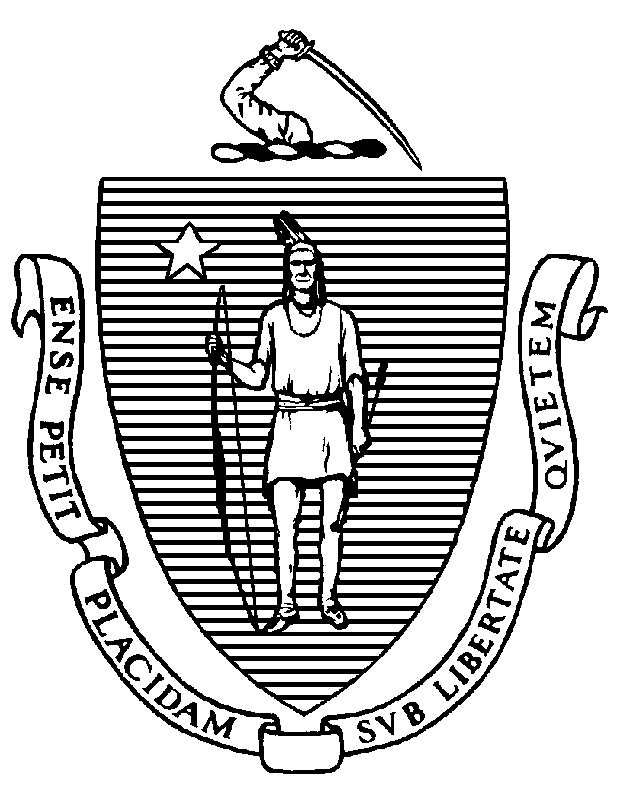 Certified Health Officer (CHO) Reciprocity Application for CPH Exam over 36 months ChecklistComing SoonFor questions regarding the application process or credentialing requirements, please contact the Office of Local and Regional Health, Workforce Development Credentialing Coordinator by telephone at (413) 923-3107 or by email at RS.CHO@Mass.gov.